Predmet: Slovenský jazyk - čítanieUčivo: Nácvik čítania písmena K, kÚloha: Čítaj slabiky s písmenom K,kK  Ka Ke Ki Ko Ku KyK  ak  ek  ik  ok  uk  ykSpoj čiarou obrázok so slovom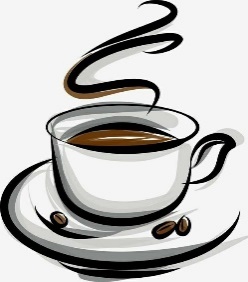 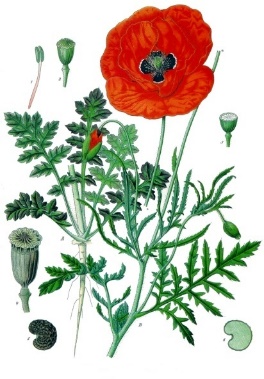 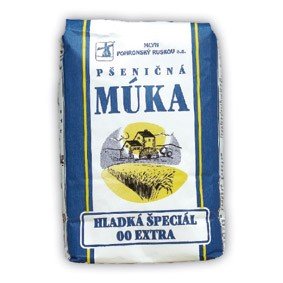 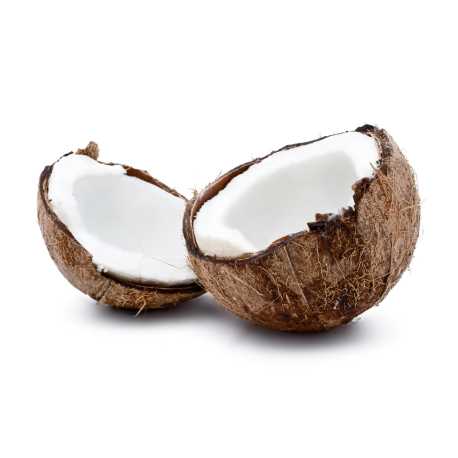 múka   káva   kokos   makDoplň do viet správne slováKapitán Kajo kúpil _____________   ______________ .Z múky a maku mali ____________   ______________ .Kapitán Kajo pil __________________ .Alica vypila __________________ .(kakao, kávu, makové halušky, kilo múky)